管理票（横175㎜×縦８０㎜）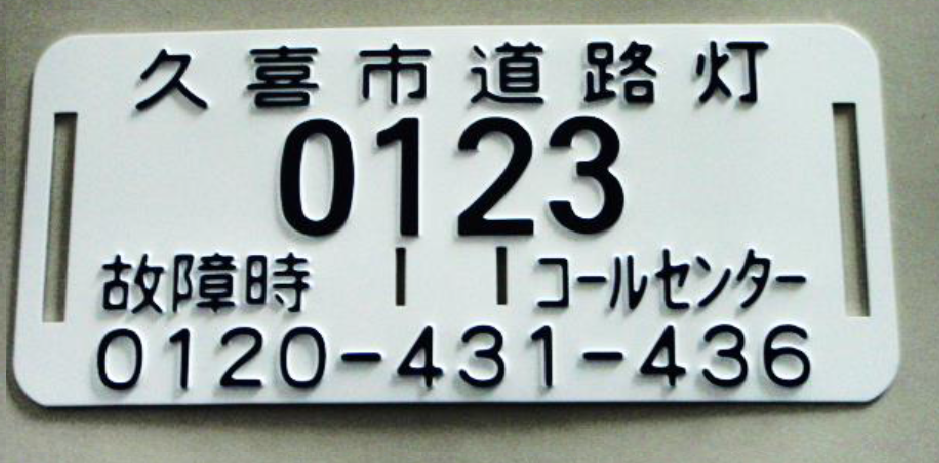 